QUALITY CONTROL FOR PARTS & COMPONENTS:
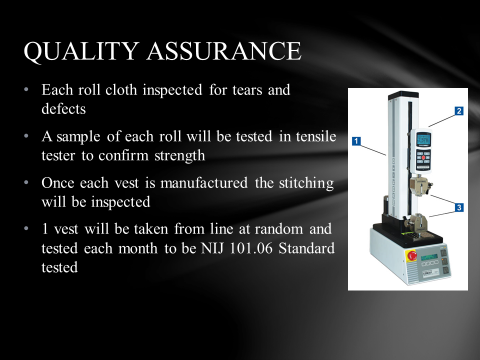 SAMPLE TEST PROTOCOLS FOR ASSEMBLY
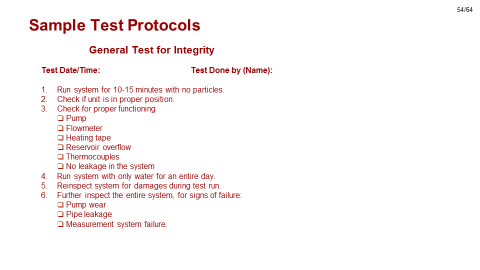 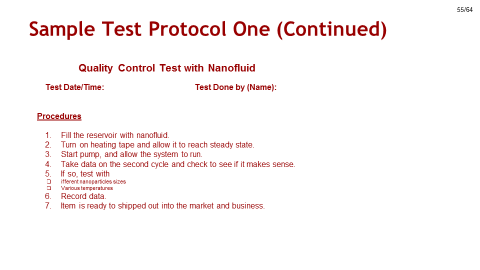 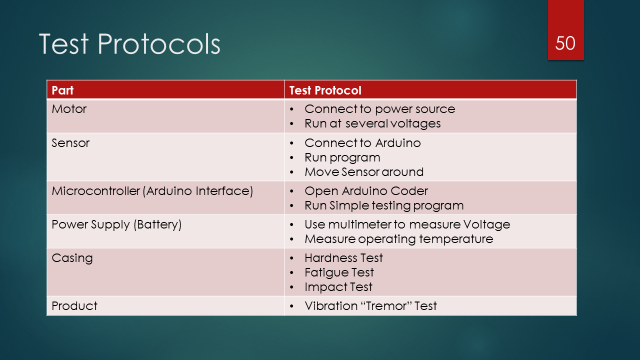 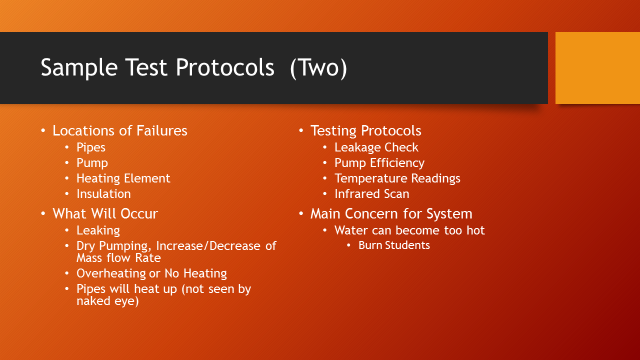 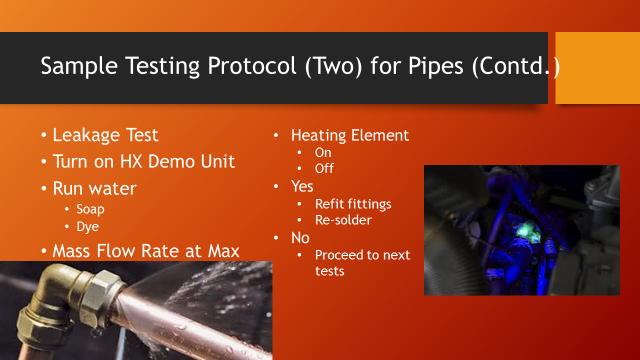 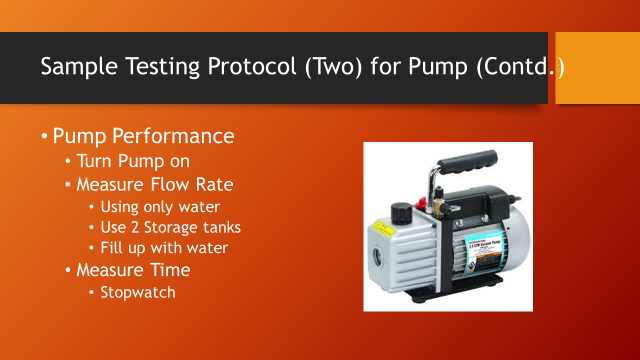 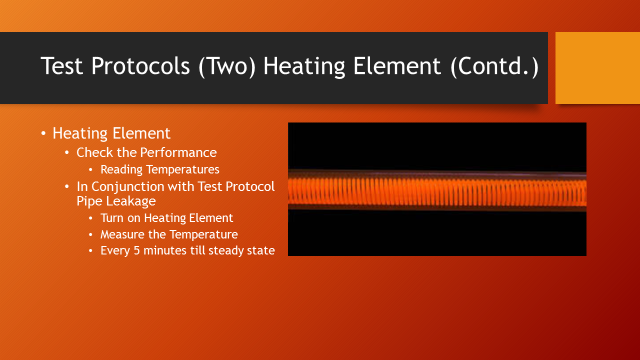 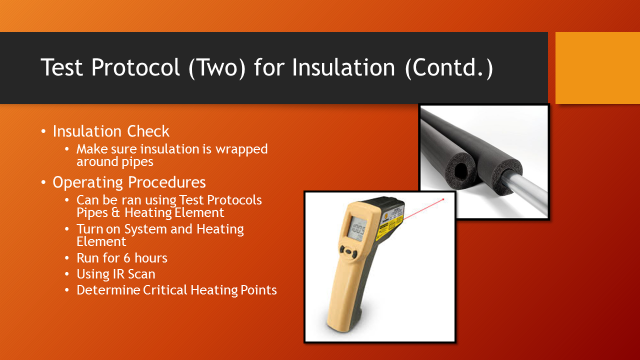 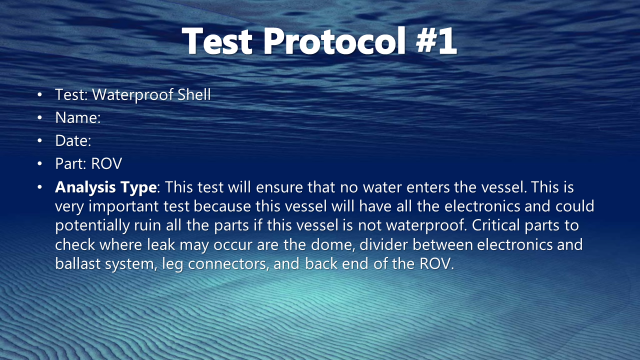 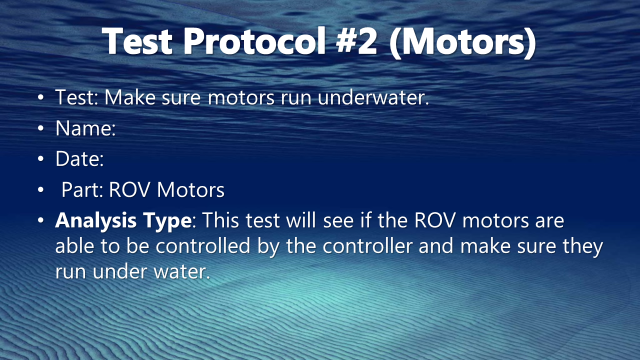 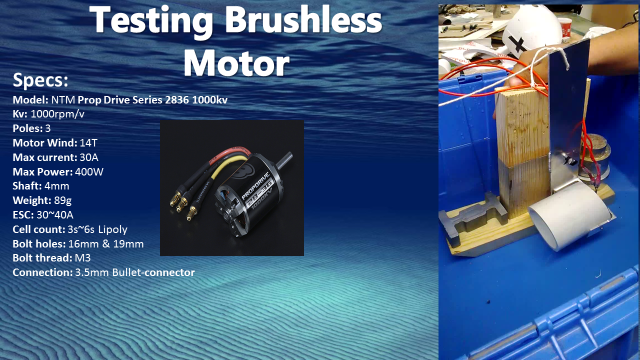 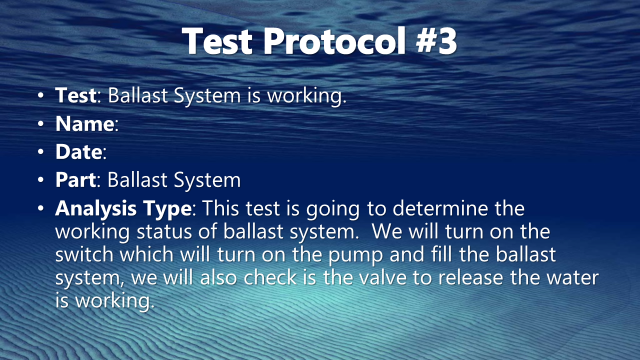 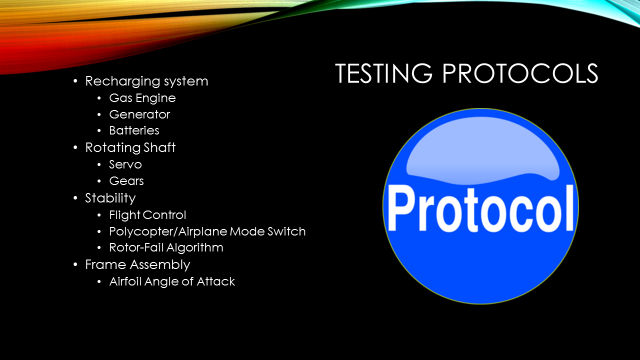 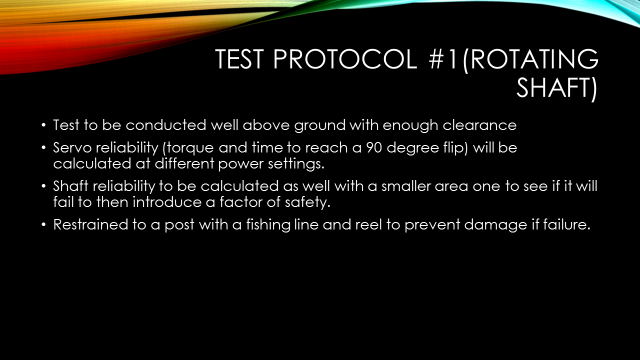 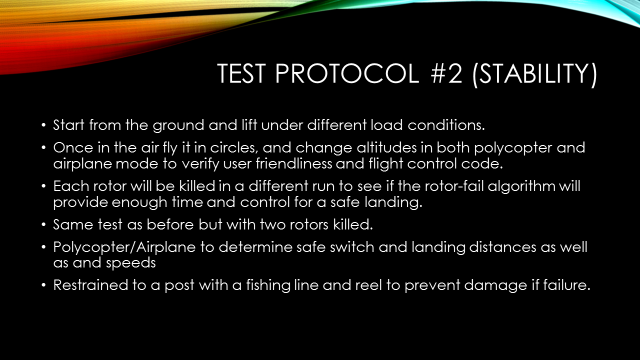 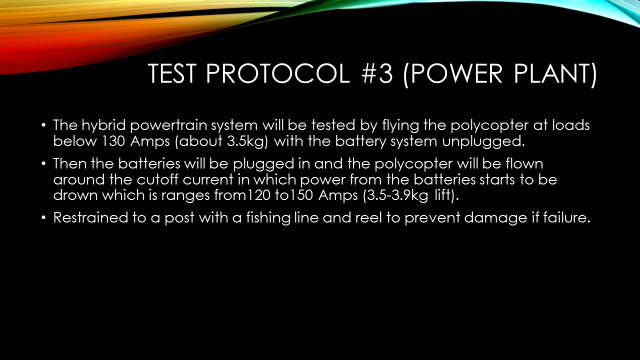 